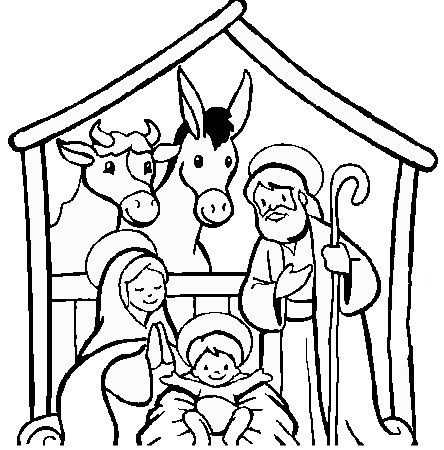 Quelques coloriages de crèche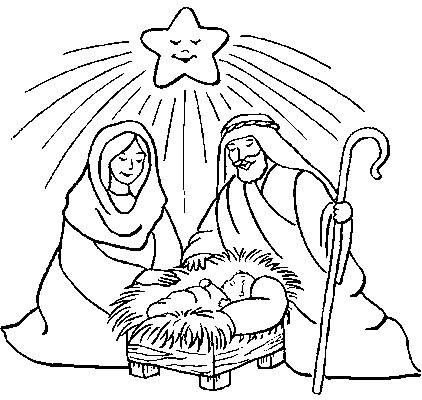 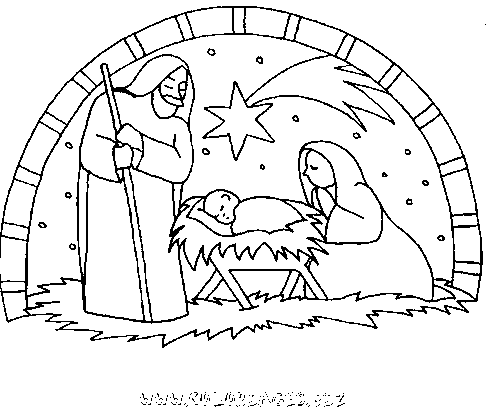 